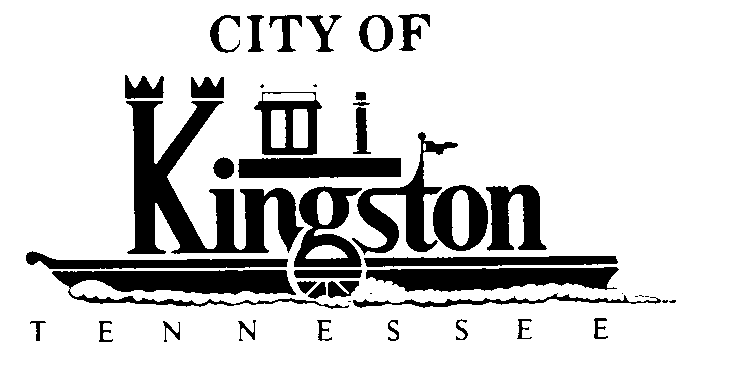 REGULAR MEETING KINGSTON CITY COUNCILJULY 10, 2012 – 7 P.M.A G E N D ACall to OrderInvocation and PledgeRoll CallApproval of Previous MinutesJune 12, 2012Citizen Comments/Persons to AppearReportsReports by Mayor and Council MembersDepartment ReportsCity Manager’s ReportReport by Rockwood Electric Representative – Council Member McClureTransportation Committee Report – Council Member WhiteAddition of Items to the Meeting Agenda Received After Close of Agenda Deadline (By Unanimous Consent of All Members Present)UNFINISHED BUSINESSNone    NEW BUSINESSAdopt a Resolution Authorizing the City of Kingston to Participate in The Pool’s “Safety Partners” Loss Control Matching Safety Grant ProgramApprove and Authorize the Mayor to Execute a Contract Between the East Tennessee Development District and the City of Kingston Providing for Local Planning Advisory Services for FY 2013Approve and Authorize the Mayor to Execute an Agreement Between Roane County Animal Control and the City of Kingston Providing for Shelter for Impounded and Other Stray Animals Until They Can Be Placed or Humanely Disposed of for FY 2013Council Appointment of Ms. Ruth Thompson to the Parks and Recreation Commission to a term beginning July 1, 2012, and ending June 30, 2016Council Reappointment of Mr. Paul Rogers to the Parks and Recreation Commission to a term beginning July 1, 2012, and ending June 30, 2016Approve Changing the August Council Work Session on August 7, 2012, From 6:00 P.M. to 5:00 P.M.